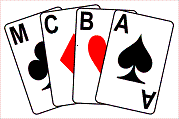 List of 2020/21 Officers and Nominations for Posts 2021/22PresidentExecutiveOther OfficersSelection CommitteeNote: The selection Committee consist of 5 members. The chair is elected at the first meeting after the AGM and becomes part of the MCBA ExecutiveConduct CommitteeNote: The Conduct Committee has no fixed size. It has not met since 2019/20Disciplinary CommitteeNote: The Disciplinary Committee has no fixed size. It has not met since 2013/14Tournament CommitteeThis is an open committee, so no elections are necessary. All MCBA members are encouraged to attend the meetings. It did not meet in 2020-21.Post2020/21 PostholderNominations for 2021/22ProposerSeconderPresidentEve LighthillEve LighthillIrene DaviesAlan MouldPost2020/21 PostholderNominations for 2021/22ProposerSeconderChairIrene DaviesIrene DaviesAlan MouldAdam WisebergVice ChairMichael ByrneMichael ByrneIrene DaviesAlan MouldSecretaryAlan MouldAlan MouldIrene DaviesAdam WisebergTreasurerJoy BlakeyJoy BlakeyIrene DaviesAlan MouldTournament SecretaryDave TilleyCelia ComrieJoy BlakeyRhona GoldenfieldMembership SecretaryAlan MouldAlan MouldIrene DaviesAdam WisebergLeague SecretaryAdam WisebergAdam WisebergIrene DaviesAlan MouldGP Events SecretaryRhona GoldenfieldRhona GoldenfieldIrene DaviesAlan MouldMatch SecretaryMichael ByrneMichael ByrneIrene DaviesAlan MouldCongress SecretaryIrene DaviesBarbara LewisIrene DaviesAlan MouldPost2020/21 PostholderNominations for 2021/22ProposerSeconderHigson Cup SecretaryAdam WIsebergAdam WisebergIrene DaviesAlan MouldGoldstone Trophy SecretaryRoger HoptonRoger HoptonIrene DaviesAlan MouldPublicity OfficerSusan TriggsSusan TriggsIrene DaviesAlan MouldSchools, Youth and Teachers Liaison OfficerJeff MorrisWebmasterRodney LightonRodney LightonIrene DaviesAlan MouldAccounts PreparerHoward StubbingsHoward StubbingsIrene DaviesAlan MouldAuditorPeter GreenPeter GreenIrene DaviesAlan MouldEBU ShareholdersAlec SmalleyJeff MorrisAlan MouldAlec SmalleyAlan MouldHandbook EditorsSusan TriggsGraham WinnSusan Triggs Graham WinnIrene DaviesIrene DaviesAlan MouldAlan MouldPost2020/21 PostholderNominations for 2021/22ProposerSeconderMemberAdam WisebergRoger HoptonJohn RobertsMichael ByrneRhona GoldenfieldPost2020/21 PostholderNominations for 2021/11ProposerSeconderMemberAdam WIsebergAlec SmalleyKevin ComrieMichael ByrneAlan MouldAlan MouldPost2020/21 PostholderNominations for 2021/11ProposerSeconderMemberJoy BlakeyJohn HollandRodney LightonEspen Gisvold